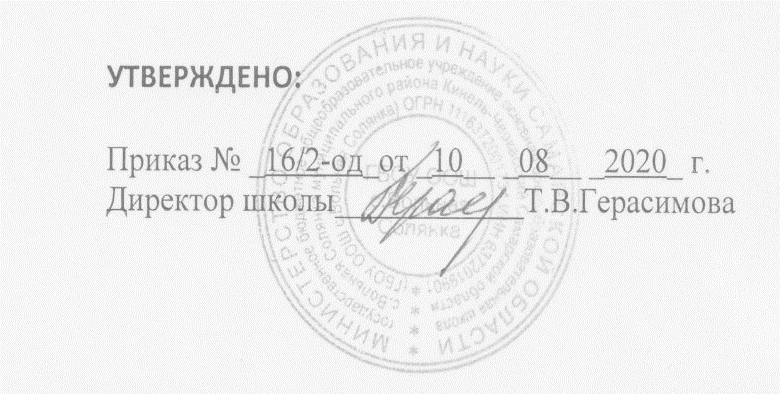 АДАПТИРОВАННАЯ ОБРАЗОВАТЕЛЬНАЯ ПРОГРАММА ОСНОВНОГО ОБЩЕГО ОБРАЗОВАНИЯ ДЛЯ СЛАБОВИДЯЩИХ УЧАЩИХСЯ НА 2020 – 2021УЧЕБНЫЙ ГОД Содержание  ЦЕЛЕВОЙ.................................................................................................................................. 4  ПОЯСНИТЕЛЬНАЯ ЗАПИСКА ............................................................................ 4  1.1.Цели реализации АОП ООО для слабовидящих обучающихся ......................7  Принципы и подходы к формированию АОП ООО для слабовидящих обучающихся ................................................................................................................... 8  Общая характеристика АОП ООО для слабовидящих обучающихся ...........11  Психолого-педагогическая характеристика слабовидящих обучающихся ...13 1.5. Описание особых образовательных потребностей слабовидящих обучающихся ................................................................................................................. ………………..19  ПЛАНИРУЕМЫЕ РЕЗУЛЬТАТЫ ОСВОЕНИЯ СЛАБОВИДЯЩИМИ УЧАЩИМИСЯ АОП ООО .......................................................................................................21СИСТЕМА ОЦЕНКИ ДОСТИЖЕНИЯ ПЛАНИРУЕМЫХ РЕЗУЛЬТАТОВ ОСВОЕНИЯ СЛАБОВИДЯЩИМИ УЧАЩИМИСЯ АОП ООО ..................... 29СОДЕРЖАТЕЛЬНЫЙ .............................................................................................................. 34  ПРОГРАММА  	ФОРМИРОВАНИЯ  	УНИВЕРСАЛЬНЫХ  	УЧЕБНЫХ ДЕЙСТВИЙ У СЛАБОВИДЯЩИХ УЧАЩИХСЯ .............................................................. 34ПРОГРАММЫ  ОТДЕЛЬНЫХ  	УЧЕБНЫХ  ПРЕДМЕТОВ, КОРРЕКЦИОННО - ОБРАЗОВАТЕЛЬНОЙ ОБЛАСТИ.................................................. 41  ПРОГРАММА  	ДУХОВНО-НРАВСТВЕННОГО  	РАЗВИТИЯ, ВОСПИТАНИЯ СЛАБОВИДЯЩИХ УЧАЩИХСЯ ............................................................ 427. ПРОГРАММА ФОРМИРОВАНИЯ ЭКОЛОГИЧЕСКОЙ КУЛЬТУРЫ,  ЗДОРОВОГО И БЕЗОПАСНОГО ОБРАЗА ЖИЗНИ .......................................................... 47ПРОГРАММА КОРРЕКЦИОННОЙ РАБОТЫ ................................................ ……55ОРГАНИЗАЦИОННЫЙ ............................................................................................ ……........61  УЧЕБНЫЙ ПЛАН, ВКЛЮЧАЮЩИЙ ПРЕДМЕТНЫЕ ОБЛАСТИ И НАПРАВЛЕНИЯ ВНЕУРОЧНОЙ ДЕЯТЕЛЬНОСТИ ....................................................... 6110.  	СИСТЕМА  	УСЛОВИЙ  	РЕАЛИЗАЦИИ  	АОП  	ООО 	 ДЛЯ СЛАБОВИДЯЩИХ УЧАЩИХСЯ ................................................................................ 6310.1. Описание имеющихся условий: кадровых, финансовых, материально- технических  .................................................................................................................................. 65  10.2. Требования к организации процесса обучения .................................................................71  10.3.Требования к организации пространства ........................................................... ………...72  10.4. Временной режим обучения ................................................................................................ 73  10.5. Требования к организации рабочего места ....................................................... …………..74  Целевой 1. ПОЯСНИТЕЛЬНАЯ ЗАПИСКА  Адаптированная образовательная программа основного общего образования для слабовидящих учащихся ГБОУ  ООШ  с.Вольная  Солянка (далее – АОП ООО для слабовидящих учащихся) разработана в строгом соответствии с Федеральным государственным образовательным стандартом основного общего и представляет собой образовательную программу, адаптированную для обучения слабовидящих обучающихся с учетом их возрастных, типологических и индивидуальных особенностей, а также особых образовательных потребностей.  АОП ООО разработана и утверждена оу в соответствии с требованиями ФГОС ООО для слабовидящих обучающихся в условиях инклюзивного образования, предъявляемыми к структуре, условиям реализации и планируемым результатам освоения АОП ООО слабовидящих учащихся. АОП ООО ГБОУ  ООШ с.Вольная  Солянка для слабовидящих учащихся наряду с обучением и воспитанием обучающихся обеспечивает коррекцию нарушений развития и социальную адаптацию.  В АОП ООО для слабовидящих учащихся используются следующие сокращения:  ФГОС – федеральный государственный образовательный стандарт,  ООП – основная образовательная программа,  АОП – адаптированная образовательная программа,  АОП ООО – адаптированная о образовательная программа основного общего образования,  ОО – образовательная организация. Нормативной базой для разработки и составления АОП ООО МАОУ СШ № 150 для слабовидящих учащихся являются следующие документы:  Федеральный закон Российской Федерации от 29 декабря 2012 г. № 273-ФЗ  "Об образовании в Российской Федерации";  Приказ Министерства образования и науки Российской Федерации от 17.12.2010 г. № 1897 «Об утверждении федерального государственного образовательного стандарта основного общего образования» (с изменениями: от 29.12.2014 г. № 1644);  Приказ Министерства образования и науки Российской Федерации от 17.05.2012 г. № 413 «Об утверждении федерального государственного образовательного стандарта среднего (полного) общего образования» (с изменениями: от 29.12.2014 г. № 1645);   Приказ Министерства образования и науки Российской Федерации от 19.12.2014 г. № 1598 «Об утверждении федерального государственного образовательного стандарта начального общего образования обучающихся с ограниченными возможностями здоровья»;  Приказ Министерства образования и науки Российской Федерации от 30.08.2013 г. № 1015 «Об утверждении Порядка организации и осуществления образовательной деятельности по основным общеобразовательным программам – образовательным программам начального общего, основного общего и среднего общего образования»;  СанПиН  	2.4.2.2821-10,  	утвержденные  	Постановлением  	Федеральной  Службы по надзору в сфере защиты прав потребителей и благополучия человека, главным государственным санитарным врачом РФ от 29 декабря 2010 г. № 189(вводятся в действие с 1 сентября 2011 года);   Письмо Министерства образования и науки Российской Федерации «О коррекционном и инклюзивном образовании детей» от 7 июня 2013 г. № ИР – 535/07;  В соответствии с ч. 1 ст. 79 Федерального закона "Об образовании в Российской Федерации" от 29.12.2012 № 273 установлено: «… содержание образования и условия организации обучения и воспитания обучающихся с ограниченными возможностями здоровья определяются адаптированной образовательной программой». В связи с этим, для получения общего образования слабовидящими детьми МАОУ СШ № 150, была разработана адаптированная основная общеобразовательная программа с учетом особенностей их психофизического развития, индивидуальных возможностей.  Согласно ФГОС ООО для слабовидящих обучающихся и Примерной адаптированной образовательной программы основного общего образования на основе ФГОС слабовидящих учащихся МАОУ СШ № 150 для слабовидящих обучающихся определяет содержание образования, ожидаемые результаты и условия ее реализации. 1.1. Цели реализации АОП ООО для слабовидящих обучающихся  Целью реализации АОП ООО для слабовидящих обучающихся является создание условий выполнения требований Стандарта через обеспечение получения качественного основного общего образования слабовидящими обучающимися в одинаковые с обучающимися, не имеющими ограничений по возможностям здоровья, сроки, которые полностью соответствуют достижениям, требованиям к результатам освоения, определенными Федеральным государственным образовательным стандартом основного  общего образования (далее – ФГОС ООО), с учетом особых образовательных потребностей обучающихся данной группы.   Достижение поставленной цели требует за счет учета особых образовательныхпотребностей слабовидящих обучающихся решения следующих основных задач:формирования общей культуры, духовно­нравственного, гражданского, социального, личностного и интеллектуального развития, развития творческих способностей, сохранения и укрепления здоровья;  обеспечения планируемых результатов по освоению целевых установок, приобретению знаний, умений, навыков, компетенций и компетентностей, определяемых личностными, особыми образовательными потребностями;   развития личности слабовидящего обучающегося в еѐ индивидуальности, самобытности, уникальности и неповторимости с обеспечением преодоления возможных трудностей сенсорноперцептивного, коммуникативного, двигательного, личностного развития, обусловленных негативным влиянием патогенного фактора, ее успешной социальной адаптации и интеграции;  достижения 	планируемых 	результатов 	освоения 	АОП 	ООО 	слабовидящими обучающимися;   осуществления коррекционной работы, обеспечивающей минимизацию негативного влияния особенностей познавательной деятельности слабовидящих обучающихся на освоение ими АОП ООО, сохранение и поддержание физического и психического здоровья слабовидящего обучающегося, профилактику (при необходимости) и коррекцию вторичных нарушений, оптимизацию социальной адаптации и интеграции;  выявления и развития способностей слабовидящих обучающихся, в том числе одарѐнных детей, через систему клубов, секций, студий и кружков, организацию общественно полезной деятельности;  организации  интеллектуальных  и  творческих  соревнований, научно­технического творчества и проектно­исследовательской деятельности, физкультурнооздоровительной деятельности;  участия  	слабовидящих  	обучающихся,  	их  	родителей  	(законных  представителей), педагогических работников и общественности в проектировании и развитии внутришкольной социальной среды;  использования в образовательном процессе современных образовательных технологий деятельностного типа, определяющих пути и способы достижения слабовидящими обучающимися социально желаемого уровня (результата) личностного и познавательного развития с учетом их особых образовательных потребностей;   предоставления слабовидящим обучающимся возможности накопления опыта самостоятельной и активной деятельности в процессе реализации освоенных умений и навыков в урочной и внеурочной деятельности;  включения слабовидящих обучающихся в процессы познания и преобразования внешкольной социальной среды (населѐнного пункта, района, города).  1.2. Принципы и подходы к формированию АОП ООО для слабовидящих  обучающихся  В основу разработки АОП ООО для слабовидящих обучающихся заложены дифференцированный и деятельностный подходы.  Дифференцированный подход к построению АОП ООО для слабовидящих обучающихся предполагает учет неоднородности их особых образовательных потребностей (в том числе индивидуальных), типологических особенностей обучения. Это обусловливает необходимость создания разных вариантов АОП ООО. Варианты АОП ООО создаются в соответствии с дифференцированно сформулированными требованиями Стандарта к:  структуре основных образовательных программ (в том числе соотношению обязательной части основной образовательной программы и части, формируемой участниками образовательных отношений) и их объему;  условиям реализации основных образовательных программ, в том числе кадровым, финансовым, материально-техническим и иным условиям;  результатам освоения основных образовательных программ.  Применение дифференцированного подхода к созданию общеобразовательных программ обеспечивает разнообразие содержания, предоставляя слабовидящим обучающимся возможность реализовать индивидуальный потенциал развития.   Деятельностный подход основывается на теоретических положениях отечественной психологической науки, раскрывающих основные закономерности образования с учетом специфики развития личности слабовидящих обучающихся.  Деятельностный подход в образовании строится на признании того, что развитие личности слабовидящих обучающихся определяется характером организации доступной им деятельности (учебно-познавательной, предметнопрактической коммуникативной, двигательной).   Основным средством реализации деятельностного подхода в образовании является организация учебно-познавательной и предметно-практической деятельности обучающихся, обеспечивающая овладение ими содержанием образования.  В контексте разработки АОП ООО для слабовидящих обучающихсяреализациядеятельностного подхода обеспечивает:придание результатам образования социально и личностно значимого характера;  прочное усвоение обучающимися знаний и опыта разнообразной деятельности и поведения, возможность их самостоятельного продвижения в изучаемых образовательных областях;  существенное повышение мотивации и интереса к учению, приобретению нового опыта деятельности и поведения;  обеспечение условий для общекультурного и личностного развития на основе формирования УУД.  В основу формирования АОП ООО для слабовидящих обучающихсяположены следующиепринципы:принципы государственной политики РФ в области образования  (гуманистический характер образования, единство образовательного пространства на территории Российской Федерации, светский характер образования, общедоступность образования, адаптивность системы образования к уровням и особенностям развития и подготовки обучающихся и воспитанников и др.);   принцип учета типологических и индивидуальных образовательных потребностей обучающихся;  принцип коррекционной направленности образовательного процесса;  принцип развивающей направленности образовательного процесса, ориентирующий на развитие личности обучающегося и расширение его «зоны ближайшего развития» с учетом особых образовательных потребностей; онтогенетический принцип;   принцип преемственности, предполагающий взаимосвязь и непрерывность образования слабовидящих обучающихся на всех ступенях обучения;  принцип целостности содержания образования, поскольку в основу структуры содержания образования положено не понятие предмета, а «образовательной области»;  • принцип направленности на формирование деятельности, обеспечивает возможность овладения слабовидящими обучающимися всеми видами доступной им предметнопрактической деятельности, способами и приемами познавательной и учебной деятельности, коммуникативной деятельности и нормативным поведением;   принцип переноса усвоенных знаний, умений, навыков и отношений, сформированных в условиях учебной ситуации, в различные жизненные ситуации, что обеспечит готовность обучающегося к самостоятельной ориентировке и активной деятельности в реальном мире;  принцип сотрудничества с семьей.  1.3. Общая характеристика АОП ООО для слабовидящих обучающихся  ГБОУ  ООШ с.Вольная  Солянка (вариант 4.1) предполагает, что слабовидящий обучающийся получает образование, полностью соответствующее по итоговым достижениям к моменту завершения обучения, образованию обучающихся, не имеющих ограничений по возможностям здоровья, в те же сроки обучения.  Обязательным является систематическая специальная и психолого-педагогическая поддержка коллектива учителей, родителей, детского коллектива и самого обучающегося. Основными направлениями в специальной поддержкеявляются:•удовлетворение особых образовательных потребностей обучающихся с нарушением зрения;   коррекционная помощь в овладении базовым содержанием обучения; развитие зрительного восприятия;   обучение использованию всех анализаторов и компенсаторных способов деятельности в учебно-познавательном процессе и повседневной жизни;   формирование основных навыков ориентировки в микропространстве;  овладение основными навыками ориентировки в макропространстве;  формирование адекватных (в соответствии с возрастом) предметных  (конкретных и обобщенных), пространственных представлений;   развитие познавательного интереса, познавательной активности;  формирование представлений (соответствующие возрасту) о современных оптических, тифлотехнических и технических средствах, облегчающих познавательную и учебную деятельность, и активное их использование;    использование специальных приемов организации учебно-познавательной деятельности, доступности учебной информации для зрительного восприятия слабовидящих обучающихся;   соблюдение регламента зрительных нагрузок (с учетом  рекомендаций офтальмолога);   соблюдение светового режима (необходимость дополнительного источника света, уменьшение светового потока и другое);   рациональное чередование зрительной нагрузки со слуховым восприятием учебного материала;   использование приемов, направленных на снятие зрительного напряжения;   использование специальных учебников и учебных принадлежностей, отвечающих особым образовательным потребностям слабовидящих;  использование индивидуальной, адаптированной с учетом зрительных возможностей слабовидящих обучающихся, текстовой и изобразительной наглядности, индивидуальных пособий, оптических, технических средств, облегчающих, учебно-познавательную деятельность слабовидящих обучающихся;   соблюдение режима физических нагрузок (с учетом противопоказаний);   необходимость при выполнении слабовидящими обучающимися итоговых работ адаптации (в соответствии с их особыми образовательными потребностями) текстового и иллюстративного материала и увеличения времени на их выполнение: время может быть увеличено в 1,5 раза по сравнению с регламентом, установленным для обучающихся, не имеющих ограничений по возможностям здоровья.   Психолого-педагогическая поддержка предполагает:помощь в формировании и развитии адекватных отношений между ребенком, учителями, одноклассниками и другими обучающимися, родителями;   работу по профилактике внутриличностных и межличностных конфликтов в классе, школе, поддержанию эмоционально комфортной обстановки;   создание 	условий 	успешного 	овладения 	учебной 	деятельностью 	с 	целью профилактикинегативного отношения обучающегося к ситуации школьного обучения в целом; развитие стремления к самостоятельности и независимости от окружающих  (в учебных и бытовых ситуациях), к проявлению социальной активности;   развитие адекватного использования речевых и неречевых средств общения.  В структуру АОП ООО обязательно включается Программа коррекционной работы, направленная на осуществление индивидуально-ориентированной психолого-медикопедагогической помощи слабовидящим обучающимся с учетом их особых образовательных потребностей; минимизацию негативного влияния особенностей познавательной деятельности слабовидящих обучающихся на освоение ими АОП ООО; взаимосвязь урочной, внеурочной и внешкольной деятельности.    1.4. Психолого-педагогическая характеристика слабовидящих обучающихся  Слабовидение связано со значительным нарушением функционирования зрительной системы вследствие еѐ поражения. Слабовидение характеризуется, прежде всего, показателями остроты зрения лучше видящего глаза в условиях оптической коррекции от 0,05-0,4. Так же слабовидение может быть обусловлено нарушением другой базовой зрительной функции – поля зрения. Общим признаком у всех слабовидящих обучающихся выступает недоразвитие сферы чувственного познания, что приводит к определѐнным, изменениям в психическом и физическом развитии, трудностям становления личности, к затруднениям предметнопространственной и социальной адаптации.  Категория слабовидящих обучающихся представляет собой чрезвычайно неоднородную группу, различающуюся по своим зрительным возможностям, детерминированным состоянием зрительных функций и характером глазной патологии. Выделяются степени слабовидения: тяжелая, средняя, слабая.  Группу слабовидения тяжелой степени составляют обучающиеся с остротой зрения, находящейся в пределах от 0,05 до 0,09 на лучше видящем глазу в условиях оптической коррекции. Наряду со значительным снижением остроты зрения, как правило, нарушен ряд других зрительных функций: поле зрения (сужение или наличие скотом), светоощущение (повышение или понижение светочувствительности), пространственная контрастная чувствительность, цветоразличение, глазодвигательные функции (в виде нистагма, значительно осложняющего процесс видения, и косоглазия) и другие. Нарушение зрительных функций значительно затрудняет формирование адекватных, точных, целостных, полных чувственных образов окружающего, снижает возможности ориентировки, как в микро, так и макропространстве, осложняет процесс зрительного восприятия, обусловливает возникновение трудностей в процессе реализации учебно-познавательной деятельности. Состояние зрительных функций у данной подгруппы обучающихся чрезвычайно неустойчивое и во многом зависит от условий, в которых осуществляется учебно-познавательная деятельность: в неблагоприятных условиях состояние зрительных функций может существенно снижаться.   Несмотря на достаточно низкую остроту зрения и нестабильность зрительных функций, ведущим в учебно-познавательной деятельности данной группы обучающихся выступает зрительный анализатор.   Группу слабовидения средней степени составляют обучающиеся с остротой зрения от 0,1 до 0,2 на лучше видящем глазу в условиях оптической коррекции. При этих показателях остроты зрения имеют место искажения зрительных образов и трудности зрительного контроля при передвижении в пространстве, для большинства обучающихся характерен монокулярный характер зрения. В данную группу входят так же обучающиеся, у которых, наряду со снижением остроты зрения, могут иметь место нарушения (отдельные или в сочетании) других зрительных функций (поля зрения, светоощущения, пространственной контрастной чувствительности, цветоразличения, глазодвигательные функции и др.). Вследствие комбинированных (органических и функциональных) поражений зрительной системы снижается их зрительная работоспособность, осложняется развитие зрительно-моторной координации, что затрудняет учебнопознавательную и ориентировочную деятельность. Разнообразие клиникопатофизиологических характеристик нарушенного зрения требует строго индивидуально-дифференцированного подхода к организации образовательного процесса слабовидящих обучающихся данной группы.   Группу слабовидения слабой степени составляют обучающиеся с остротой зрения от 0,3 до 0,4 на лучше видящем глазу в условиях оптической коррекции. Несмотря на то, что данные показатели остроты зрения позволяют обучающемуся в хороших гигиенических условиях успешно использовать зрение для построения полноценного образа объекта (предмета), воспринимаемого на близком расстоянии, данная группа обучающихся испытывает определенные трудности как в процессе восприятия окружающего мира, так и в процессе учебнопознавательной деятельности. Сочетание снижения остроты зрения с нарушениями других функций, также часто осложняется наличием вторичных зрительных осложнений в виде амблиопии (стойкое снижение центрального зрения) и/или косоглазия, что усугубляет трудности зрительного восприятия слабовидящих обучающихся. Монокулярный характер зрения, имеющий место при амблиопии, обусловливает снижение скорости и точности восприятия, полноты и точности зрительных представлений, приводит к возникновению трудностей в дифференциации направлений, неспособности глаза выделять точное местонахождение объекта в пространстве, определять степень его удаленности.  Неоднородность группы слабовидящих обучающихся детерминируется наличием у них как различных клинических форм слабовидения (нарушение рефракции, патология хрусталика, глаукома, заболевания нервно-зрительного аппарата и др.), так и таких заболеваний, как: врожденная миопия (в том числе осложненная), катаракта, гиперметропия высокой степени, ретинопатия недоношенных, частичная атрофия зрительного нерва, различные деформации органа зрения и др. Стабилизация зрительных функций может быть обеспечена за счет учета в учебно-познавательной деятельности клинических форм и зрительных диагнозов  слабовидящих обучающихся.   Неоднородность группы слабовидящих также определяется возрастом, в котором произошло нарушение (или ухудшение) зрения. Значение данного фактора определяется тем, что время нарушения (ухудшения) зрения оказывает существенное влияние не только на психофизическое развитие обучающегося, но и на развитие у него компенсаторных процессов. В настоящее время в качестве лидирующих причин, вызывающих слабовидение, выступают врожденнонаследственные причины. В этой связи наблюдается преобладание слабовидящих обучающихся, у которых зрение было нарушено в раннем возрасте, что, с одной стороны, обусловливает своеобразие их психофизического развития, с другой – определяет особенности развития компенсаторных механизмов, связанных с перестройкой организма, регулируемой центральной нервной системой.   Обучающимся данной группы характерно:снижение общей и зрительной работоспособности;   замедленное формирование предметно-практических действий;  замедленное овладение письмом и чтением, что обусловливается нарушением взаимодействия зрительной и глазодвигательной систем, снижением координации движений, их точности, замедленным темпом формирования зрительного образа буквы, трудностями зрительного контроля;   затруднение выполнения зрительных заданий, требующих согласованных движений глаз, многократных переводов взора с объекта на объект; возникновение трудностей в овладении измерительными навыками, выполнение заданий, связанных со зрительно-моторной координацией, зрительнопространственным анализом и синтезом и др.   В условиях слабовидения наблюдается обедненность чувственного опыта, обусловленная не только снижением функций зрения и различными клиническими проявлениями, но и недостаточным развитием зрительного восприятия и психомоторных образований.  У слабовидящих наблюдается снижение двигательной активности, своеобразие физического развития (нарушение координации, точности, объема движений, нарушение сочетания движений глаз, головы, тела, рук и др.), в том числе трудности формирования двигательных навыков.  При слабовидении наблюдается своеобразие становления и протекания познавательных процессов, что проявляется в: снижении скорости и точности зрительного восприятия, замедленности становления зрительного образа, сокращении и ослаблении ряда свойств зрительного восприятия (объем, целостность, константность, обобщенность, избирательность и др.); снижении полноты, целостности образов, широты круга отображаемых предметов и явлений; трудностях реализации мыслительных операций, в развитии основных свойств внимания.   Слабовидящим характерны затруднения: в овладении пространственными представлениями, в процессе микро- и макроориентировки, в словесном обозначении пространственных отношений; в формировании представлений о форме, величине, пространственном местоположении предметов; в возможности дистантного восприятия и развития обзорных возможностей; в темпе зрительного анализа.  Слабовидящим характерно своеобразие речевого развития, проявляющееся в некотором снижении динамики и накопления языковых средств, выразительных движений, слабой связи речи с предметным содержанием.  У них наблюдаются особенности формирования речевых навыков, недостаточный запас слов, обозначающих признаки предметов и пространственные отношения; трудности вербализации зрительных впечатлений, овладения языковыми (фонематический состав, словарный запас, грамматический строй) и неязыковыми (мимика, пантомимика, интонация) средствами общения, осуществления коммуникативной деятельности (трудности восприятия, интерпретации, продуцирования средств общения).  У слабовидящих обучающихся наблюдается снижение общей познавательной активности, что затрудняет своевременное развитие различных видов деятельности, в том числе сенсорноперцептивной, которая в условиях слабовидения проходит медленнее по сравнению с обучающимися, не имеющими ограничений по возможностям здоровья.  Кроме того, слабовидящим характерны трудности, связанные с качеством выполняемых действий, автоматизацией навыков, осуществлением зрительного контроля над выполняемыми действиями, что особенно ярко проявляется в овладении учебными умениями и навыками.  У слабовидящих отмечается снижение уровня развития мотивационный сферы, регуляторных (самоконтроль, самооценка, воля) и рефлексивных образований (начало становления «Я-концепции», развитие самоотношения). У них могут формироваться следующие негативные качества личности: недостаточная самостоятельность, безынициативность, иждивенчество.  У части обучающихся данной группы слабовидение сочетается с другими поражениями (заболеваниями) детского организма, что снижает их общую выносливость, психоэмоциональное состояние, двигательную активность, обуславливая особенности их психофизического развития.    1.5. Описание особых образовательных потребностей слабовидящих  обучающихся  В структуру особых образовательных потребностей слабовидящих входят, с одной стороны, образовательные потребности, свойственные для всех обучающихся с ограниченными возможностями здоровья, с другой, характерные только для слабовидящих.      К общим потребностям относятся:получение специальной помощи средствами образования;    психологическое сопровождение, оптимизирующее взаимодействие обучающегося с педагогами и соучениками;   психологическое сопровождение, направленное на установление взаимодействия семьи и образовательной организации;  необходимо использование специальных средств обучения (в том числе и специализированных компьютерных технологий), обеспечивающих реализацию «обходных» путей обучения;  индивидуализации обучения требуется в большей степени, чем для обучающихся, не имеющих ограничений по возможностям здоровья;  следует обеспечить особую пространственную и временную организацию образовательной среды;  необходимо максимальное расширение образовательного пространства за счет расширения социальных контактов с широким социумом.   К особым образовательным потребностям, характерным для слабовидящихобучающихся,осваивающих АОП ООО (вариант 4.1.) относятся:целенаправленное обогащение чувственного опыта через активизацию, развитие, обогащение зрительного восприятия и всех анализаторов;  руководство зрительным восприятием;  расширение, обогащение и коррекция предметных и пространственных представлений, формирование и расширение понятий;   развитие познавательной деятельности слабовидящих как основы компенсации, коррекции и профилактики нарушений, имеющихся у данной группы обучающихся;  систематическое и целенаправленное развитие логических приемов переработки учебной информации;   обеспечение доступности учебной информации для зрительного восприятия слабовидящих обучающихся;   • строгий учет в организации обучения и воспитания слабовидящего обучающегося: зрительного диагноза (основного и дополнительного), возраста и времени нарушения зрения, состояния основных зрительных функций, возможности коррекции зрения с помощью оптических средств и приборов, режима зрительных и физических нагрузок;  использование индивидуальных пособий, выполненных с учетом степени и характера нарушенного зрения, клинической картины зрительного нарушения;  учет темпа учебной работы слабовидящих обучающихся;  увеличение времени на выполнение практических работ;  введение  в  образовательную  среду  коррекционно-развивающего тифлопедагогического сопровождения;  постановка и реализация на общеобразовательных уроках и внеклассных мероприятиях целевых установок, направленных на коррекцию отклонений в развитии и профилактику возникновения вторичных отклонений в развитии слабовидящего;   активное использование в учебно-познавательном процессе речи как средства компенсации нарушенных функций;  целенаправленное  формирование  	умений  	и  	навыков  	зрительной  ориентировки в микро и макропространстве;   создание условий для развития у слабовидящих обучающихся инициативы, познавательной и общей активности, в том числе за счет привлечения к участию в различных (доступных) видах деятельности;  повышение коммуникативной активности и компетентности;  физическое развития слабовидящих с учетом его своеобразия и противопоказаний при определенных заболеваниях, повышение двигательной активности;  поддержание 	и 	наращивание 	зрительной 	работоспособности 	слабовидящего обучающегося в образовательном процессе;  поддержание психофизического тонуса слабовидящих;  совершенствование и развитие регуляторных (самоконтроль, самооценка) и рефлексивных (самоотношение) образований.  1. Фамилия, имя, отчество (при наличии): Воробьев Владислав Викторович4. Адрес места жительства (при отсутствии места жительства указывается адрес места пребывания, фактического проживания на территории Российской Федерации, место нахождения пенсионного дела инвалида (ребенка­инвалида), выехавшего на постоянное жительство за пределы Российской Федерации) (указываемое подчеркнуть):4.1. государство: Российская федерация4.2. почтовый индекс: 4463354.3. субъект Российской Федерации: Самарская область4.4. район: Кинель-Черкасский4.6. улица: Северная 4.8. квартира: 7. Контактная информация:7.2. Адрес электронной почты: 8. Страховой номер индивидуального лицевого счета: 169-894-779712. Данные об исполнении мероприятий, предусмотренных ИПРА инвалида
(ИПРА ребенка-инвалида)2.3. Данные об исполнении мероприятий, возложенных ИПРА инвалида
(ИПРА ребенка-инвалида) на орган исполнительной власти субъекта Российской
Федерации в сфере образованияКомментарии: 2. ПЛАНИРУЕМЫЕ РЕЗУЛЬТАТЫ ОСВОЕНИЯ СЛАБОВИДЯЩИМИ  УЧАЩИМИСЯ АОП ООО  Требования к результатам освоения слабовидящими обучающимися АОП ООО (вариант 4.1) (личностным, метапредметным, предметным) полностью соответствуют требованиям к результатам, представленным в ФГОС ООО.    Стандарт устанавливает требования к результатам освоения обучающимися основной образовательной программы: личностным, метапредметным и предметным. Обозначенные в Стандарте критерии также распространяются на требования к результатам освоения адаптированной образовательной программы слабовидящими обучающимися, и содержательно дополняются с учетом специфики обучения данной категории детей.  Личностные результаты освоения АОП ООО должны отражать:умение сопоставлять и корректировать зрительные впечатления с учетом полученных знаний об особенностях своего зрительного восприятия, на основании сформированных представлений о предметах и явлениях окружающей действительности;  способность к осмыслению и дифференциации картины мира, ее временно- пространственной организации;   способность воспринимать адекватно возрасту ключевые события происходящего в социуме, осознавать себя частью социума, принимать соответствующие возрасту ценности;   умение применять в коммуникативной деятельности вербальные и невербальные формы общения.  Метапредметные результаты освоения АОП ООО включают освоенныеслабовидящимиобучающимися:универсальные учебные действия (познавательные, регулятивные и коммуникативные), обеспечивающие овладение ключевыми компетенциями, составляющими основу умения учиться, и межпредметными знаниями;  умение использовать сохранные анализаторы в различных видах деятельности (учебнопознавательной, ориентировочной, трудовой);  применять зрительно-осязательный  способ  обследования  и  восприятия;  умение  	использовать  	современные  средства  	коммуникации  использующиеся на данном образовательном уровне;  владение слабовидящими обучающимися навыками пространственной и социальнобытовой ориентировки;   умение планировать, контролировать и оценивать учебные действия с учетом,  имеющегося зрительного диагноза в соответствии с поставленной задачей и условиями ее реализации.  Предметные результаты освоения АОП ООО слабовидящими обучающимися, с учетом общих требований Стандарта и специфики изучаемых предметов, входящих в состав предметных областей, полученные знания и умения должны обеспечивать успешное обучение на следующей уровне общего образования и отражать готовность их применения.  Требования к предметным результатам АОП ООО полностью совпадают с требованиями к предметным результатам ФГОС ООП ООО, однако, в связи с имеющимися особенностями восприятия и переработки визуальной информации, а  также  спецификой  обучения  слабовидящих  	обучающихся,  	отдельные дисциплины содержат дополнительные требования к предметным  результатам освоения АОП ООО.  3.1. Филология  3.1.1. Русский язык. Родной язык:  сформированность навыка письма плоским шрифтом;  3.1.2. Литература. Родная литература:  сформированность навыка чтения плоского шрифта;  •	сформированность навыков чтения электронных аудио и текстовых книг.  3.1.3. Иностранный язык. Второй иностранный язык:  сформированность навыков письма и чтения плоского шрифта изучаемого иностранного языка;  владение технологией доступа к электронным ресурсам на иностранном языке.  3.2. Общественно-научные предметы  3.2.1.История России. Всеобщая история  3.2.2. Обществознание  3.2.3.География  • владение тактильно-зрительным способом чтения цветных рельефных географических карт.  3.3. Математика и информатика  3.3.1. Математика. Алгебра. Геометрия:  владение тактильно-зрительным способом обследования и восприятия рельефных изображений предметов, контурных изображений геометрических фигур и т.п.;  умение выполнять геометрические построения, построение графиков функций, диаграмм и т.п. с помощью соответствующих приспособлений;   читать рельефные графики элементарных функций на координатной плоскости.  3.3.2. Информатика:  Программа по предмету «Информатика и ИКТ» должна учитывать особенности освоения слабовидящими обучающимися практической части курса:  владение основным функционалом программы увеличения изображения на экране ПК;  владение «слепым» десятипальцевым способом ввода информации на стандартной компьютерной клавиатуре;  3.4. Основы духовно-нравственной культуры народов России 3.5. Естественно-научные предметы  3.5.1. Физика:  3.5.2.Биология  3.5.3.Химия:  3.6. Искусство  3.6.1. Изобразительное искусство.   владение тактильно-зрительным способом обследования и восприятия:  рельефных изображений предметов, контурных изображений и т.п.;  умение  пользоваться  рисунком  при  изучении  различных  учебных  предметов;  иметь представление о выдающихся произведениях живописи, графики, скульптруы, архитектуры и прикладного искусства;  владение навыками графического изображения предметов, процессов и явлений с натуры, по памяти, по представлению. 3.6.2. Музыка 3.7. Технология  Предметные результаты изучения предметной области «Технология» должны отражать:  знания слабовидящих обучающихся о различных материалах труда и их применении, о трудовых операциях и технологических процессах.  приемы осязательного, слухового и визуального самоконтроля в процессе формирования трудовых действий;  представления о современных бытовых тифлотехнических средствах приборах и их применение в повседневной жизни;  основные виды механизмов по выполняемым функциям, а также по используемым в них рабочим частям;  использование 	при 	выполнении 	работ 	инструкционно- 	технологических 	карт; ориентирование в области получения профессионального образования и последующего трудоустройства 	человека 	с 	глубоким 	нарушением 	зрения, 	основы 	планирования профессионального роста.  3.8. Физическая культура и основы безопасности жизнедеятельности  3.8.1. Физическая культура:  сформированность у слабовидящих обучающихся жизненно необходимых естественных двигательных навыков и умений;  достижение возможного в данном возрасте уровня развития координации, точности и быстроты движений, функции равновесия, мышечной силы, скоростно-силовых качеств, подвижности в суставах, выносливости;  при отсутствии индивидуальных противопоказаний физическая подготовка слабовидящих обучающихся включает: элементы гимнастики и легкой атлетики, подвижные игры, ходьбу на лыжах;  повышение сопротивляемости организма к неблагоприятным воздействиям и расширение его функциональных возможностей (улучшения регуляторных функций центральной нервной системы, укрепление опорно- двигательного аппарата, увеличение дееспособности сердечно-сосудистой, дыхательной и других систем);  специальные знания в области физической культуры, спорта, в т.ч. знание различных спортивных дисциплин для лиц с глубоким нарушением зрения и их достижения в этих видах спорта;  воспитание морально-волевых  	качеств (настойчивости, смелости),  имеющих важное, значение в бытовой и трудовой деятельности;  воспитание устойчивого интереса и привычки к систематическим занятиям физическими упражнениями.  3.8.2. Основы безопасности жизнедеятельности:  умение ориентироваться с помощью сохранных анализаторов и безопасно передвигаться в пространстве (использование при самостоятельном передвижении и ориентировании трости для слабовидящих);  сформированность  у  слабовидящих  обучающихся  необходимых гигиенических знаний и навыков;  владение способами и приемами ориентировки с помощью вспомогательных средств (системы ориентиров, высокотехнологичных средств реабилитации, в т.ч. навигаторов, различных оптических средств и т.п.);  знать правила безопасности труда и личной гигиены, уметь оказывать первую помощь.  В требования к планируемым результатам освоения АОП ООО включаются требования к результатам освоения слабовидящими обучающимися программы коррекционной работы.  Результатами освоения слабовидящими обучающимися программыкоррекционной работывыступают:овладение  эффективными  компенсаторными  способами  учебно- познавательной и предметно-практической деятельности;  овладение умением осуществлять учебно-познавательную деятельность с учетом имеющихся противопоказаний и ограничений;  повышение возможностей в пространственной и социально-бытовой ориентировке: совершенствование навыков ориентировки в микропространстве и формирование умений в ориентировке в макропространстве;   умение использовать освоенные ориентировочные умения и навыки в новых (нестандартных) ситуациях;   умение адекватно оценивать свои зрительные возможности и учитывать их в учебнопознавательной деятельности и повседневной жизни;  умение обращаться за помощью при внезапно возникших затруднениях; развитие элементарных навыков самообслуживания;  развитие межличностной системы координат «слабовидящий -нормально видящий»: развитие навыков сотрудничества с нормально видящими взрослыми и сверстниками в различных социальных ситуациях;   овладение вербальными и невербальными средствами общения; повышение стремления к расширению контактов со сверстниками;   развитие умения использовать в процессе межличностной коммуникации все анализаторы;   развитие умения четко излагать свои мысли;   развитие сопереживания, эмоциональной отзывчивости;   развитие самоконтроля и саморегуляции в процессе общения;  повышение дифференциации и осмысления картины мира, в том числе: обогащение чувственного опыта познания и деятельности; расширение предметных (конкретных и обобщенных), пространственных, социальных представлений; расширение круга предметно-практических умений и навыков; готовность к построению целостной и дифференцированной картины происходящего;   повышение способности к дифференцировке и осмыслению социального окружения, принятых ценностей и социальных ролей: развитие интереса к представителям ближайшего окружения; расширение представлений о различных представителях широкого социума; развитие внимания к состоянию, настроению, самочувствию окружающих; развитие дифференциации собственных эмоциональных реакций и понимание эмоциональных проявлений окружающих; расширение представлений о принятых в обществе правилах, нормах, ценностях; обогащение и расширение социального опыта.  Результаты освоения слабовидящим обучающимся программы коррекционной работы проявляются в следующих достижениях:  использует все анализаторы и компенсаторные способы деятельности в учебнопознавательном процессе и повседневной жизни;  сформировал основные навыки ориентировки в микропространстве; овладел основными навыками ориентировки в макропространстве;  имеет адекватные (в соответствии с возрастом) предметные (конкретные и обобщенные), пространственные, социальные представления;  имеет представления (соответствующие возрасту) о современных оптических, технических средствах, облегчающих познавательную и учебную деятельность, и активно их использует;  проявляет стремление к самостоятельности и независимости от окружающих (в учебных и бытовых ситуациях);  умеет адекватно использовать речевые и неречевые средства общения;  способен к проявлению социальной активности;  проявляет познавательный интерес, познавательную активность;  способен к соучастию, сопереживанию, эмоциональной отзывчивости;  способен проявлять настойчивость в достижении цели;  способен к самоконтролю и саморегуляции (в соответствии с возрастом);  знает и учитывает в учебно-познавательной деятельности и повседневной жизни имеющиеся противопоказания и ограничения. 3. СИСТЕМА ОЦЕНКИ ДОСТИЖЕНИЯ ПЛАНИРУЕМЫХ РЕЗУЛЬТАТОВ ОСВОЕНИЯ СЛАБОВИДЯЩИМИ УЧАЩИМИСЯ АОП ООО  Основными направлениями и целями оценочной деятельности в соответствии с требованиями ФГОС ООО являются оценка образовательных достижений обучающихся.  Система оценки достижений слабовидящими обучающимися планируемыхрезультатовосвоения АОП ООО призвана решать следующие задачи:закреплять основные направления и цели оценочной деятельности, описание объекта и содержание оценки, критерии, процедуры и состав инструментария оценивания, формы представления результатов, условия и границы применения системы оценки;  ориентировать образовательный процесс на духовно-нравственное развитие, воспитание слабовидящих обучающихся, на достижение планируемых результатов  освоения  содержания  учебных  предметов  и  программы коррекционной работы, формирование универсальных учебных действий;  обеспечивать комплексный подход к оценке результатов освоения АОП ООО, позволяющий вести оценку предметных, метапредметных и личностных результатов;  предусматривать оценку достижений слабовидящих обучающихся (итоговая оценка обучающихся, освоивших АОП ООО) ; позволять осуществлять оценку динамики учебных достижений слабовидящих обучающихся.  Система оценки достижения планируемых результатов освоения АОП ООО предполагает комплексный подход к оценке результатов образования, позволяющий вести оценку достижения учащимися всех трех групп результатов образования: личностных, метапредметных и предметных.  Оценка результатов освоения слабовидящими обучающимися АОП ООО (кроме программы коррекционной работы) осуществляется в соответствии с   требованиями ФГОС ООО.  Достижение предметных и метапредметных результатов освоения адаптированной образовательной программы основного общего образования, необходимых для продолжения образования, является предметом итоговой оценки освоения обучающимися адаптированной образовательной программы основного общего образования.  Для осуществления процедур текущего контроля успеваемости и промежуточной аттестации слабовидящих обучающихся образовательная организация создает фонды оценочных средств (стандартизированные письменные и устные работы, проекты, практические работы, творческие работы, и др.). Оценочные средства адаптированы для слабовидящих обучающихся и позволяют оценить достижение ими запланированных в основной образовательной программе результатов обучения и уровень сформированности всех компетенций, заявленных в АОП.  Форма проведения промежуточной и итоговой аттестации слабовидящих обучающихся устанавливается с учетом их индивидуальных психофизических особенностей (устно, письменно укрупненным шрифтом или на компьютере с установленным специальным программным обеспечением для слабовидящих и т.п.). Во время проведения промежуточной или итоговой аттестации слабовидящему обучающемуся предоставляется дополнительное время на подготовку и оформление ответа.  Государственная (итоговая) аттестация слабовидящих обучающихся   проводится с увеличением времени выполнения заданий, обеспечением доступности, имеющихся в заданиях рисунков и графических материалов с помощью масштабирования или, в индивидуальном порядке по рекомендации ПМПК, адаптированных для тактильно-зрительного восприятия слабовидящим обучающимся.  При определении подходов к осуществлению оценки результатов освоенияслабовидящимиобучающимися программы коррекционной работы целесообразноопираться на следующиепринципы:дифференциации оценки достижений с учетом типологических и индивидуальных особенностей развития и особых образовательных потребностей слабовидящих обучающихся;  динамичности оценки достижений, предполагающей изучение изменений психического и социального развития, индивидуальных способностей и возможностей обучающихся;  единства параметров, критериев и инструментария оценки достижений в освоении содержания АОП, что сможет обеспечить объективность оценки.   Основным объектом оценки достижений планируемых результатов освоения слабовидящими обучающимися программы коррекционной работы выступает наличие положительной динамики развития обучающихся в интегративных показателях. К такиминтегративным показателям  относятся:сформированность умения использовать все анализаторы и компенсаторные способы деятельности в учебно-познавательном процессе и повседневной жизни;  сформированность навыков ориентировки в микропространстве и умений ориентироваться в макропространстве;   сформированность адекватных (в соответствии с возрастом) предметных (конкретных и обобщенных), пространственных представлений о предметах, объектах и явлениях окружающей жизни;  проявление познавательного интереса, познавательной активности;  наличие представлений (соответствующих возрасту) о современных тифлотехнических, оптических и технических средствах, облегчающих познавательную и учебную деятельность, и готовности их активного использования;  проявление стремления к самостоятельности и независимости от окружающих (в бытовых вопросах);  сформированность умений адекватно использовать речевые и неречевые средства общения;  способность к проявлению социальной активности;  способность осуществления самоконтроля и саморегуляции;  готовность учета имеющихся противопоказаний и ограничений в учебнопознавательной деятельности и повседневной жизни.  Результаты  	освоения  	слабовидящими  	обучающимися  	программы коррекционной работы не выносятся на итоговую оценку.  Обобщенная оценка результатов освоения программы коррекционной работы слабовидящими обучающимися может осуществляться в ходе различных мониторинговых процедур, посредством использования метода экспертных оценок.  Мониторинг, обладая такими характеристиками, как непрерывность, диагностичность, научность, информативность, наличие обратной связи, позволяет осуществить не только оценку достижений планируемых результатов освоения слабовидящими программы коррекционной работы, но и вносить (в случае необходимости) коррективы в ее содержание и организацию. В целях оценки результатов освоения слабовидящими обучающимися программы коррекционной работы целесообразно использовать все три формы мониторинга: стартовую, текущую и финишную диагностику.  Стартовая диагностика позволяет наряду с выявлением индивидуальных особых образовательных потребностей и уровня развития компенсаторных возможностей обучающихся выявить исходный уровень развития интегративных показателей, свидетельствующий о степени влияния нарушений развития на учебно-познавательную деятельность и повседневную жизнь (например, выявить стартовый уровень развития у слабовидящего обучающегося умения использовать все анализаторы и компенсаторные способы деятельности в учебнопознавательной и повседневной жизни).  Текущая диагностика используется для осуществления мониторинга в течение всего времени обучения слабовидящего на начальной уровне образования. При использовании данной формы мониторинга можно использовать экспрессдиагностику интегративных показателей, состояние которых позволяет судить об успешности (наличие положительной динамики) или неуспешности (отсутствие даже незначительной положительной динамики) слабовидящих обучающихся в освоении планируемых результатов овладения программой коррекционной работы. Данные эксперсс-диагностики выступают в качестве ориентировочной основы для определения дальнейшей стратегии: продолжения реализации разработанной программы коррекционной работы или внесения в нее определенных корректив.   Целью финишной диагностики, проводящейся на заключительном этапе (окончание учебного года,), выступает оценка достижений слабовидящего обучающегося в соответствии с планируемыми результатами освоения ими программы коррекционной работы.  Для полноты оценки достижений планируемых результатов освоения слабовидящими программы коррекционной работы, следует учитывать мнение родителей (законных представителей), поскольку наличие положительной динамики обучающихся по интегративным показателям, свидетельствующей об ослаблении (отсутствии ослабления) степени влияния нарушений развития на жизнедеятельность обучающихся, проявляется не только в учебнопознавательной деятельности, но и повседневной жизни.   Оценка результатов деятельности образовательной организации осуществляется в ходе его аккредитации, а также в рамках аттестации педагогических кадров. Она проводится на основе результатов итоговой оценки  достижения планируемых результатов освоения АОП ООО сучѐтом:результатов мониторинговых исследований разного уровня (федерального, регионального, муниципального);  условий реализации АОП ООО;  особенностей контингента обучающихся.  Развитие умения учиться на основе:развития  	широких  	познавательных  	интересов,  	инициативы  и  любознательности, мотивов познания и творчества;  формирования умения учиться и способности к организации своей деятельности (планированию, контролю, оценке).  Развитие самостоятельности, инициативы и ответственности личности наоснове:формирования самоуважения и эмоционально­положительного отношения к себе и к окружающим, готовности открыто выражать и отстаивать свою позицию, критичности к своим поступкам и умения адекватно их оценивать;   	развития  	готовности  	к  	самостоятельным  	поступкам  	и  	действиям,  ответственности за их результаты;  формирования целеустремлѐнности и настойчивости в достижении целей, готовности к преодолению трудностей, жизненного оптимизма;  формирования  	умения  	противостоять  	действиям и  ситуациям,  представляющим угрозу жизни, здоровью, безопасности личности и общества, в пределах своих возможностей, в частности проявлять избирательность к информации, уважать частную жизнь и результаты труда других людей;  формирование у обучающихся универсальных учебных действий, представляющих обобщѐнные действия, открывает слабовидящим возможность широкой ориентации в учебных предметах, в строении самой учебной деятельности, способствует освоению компонентов учебной деятельности, развитию познавательных и учебных мотивов, что оптимизирует протекание процесса учения.  Программа формирования универсальных учебных действий направлена на формирование у слабовидящих обучающихся личностных, регулятивных, познавательных, коммуникативных учебных действий.  4. ПРОГРАММЫ ОТДЕЛЬНЫХ УЧЕБНЫХ ПРЕДМЕТОВ,  КОРРЕКЦИОННО-ОБРАЗОВАТЕЛЬНОЙ ОБЛАСТИ  Программы отдельных учебных предметов, курсов обеспечивают достижение планируемых результатов освоения адаптированной образовательной программы основного общего образования.  Определяющим  условием  эффективного  обучения  слабовидящихобучающихся является:сформированное объективное представление учащегося о своем зрении и его применении в различных условиях;  владение компьютером с установленным специальным программным обеспечением;   применение специальных средств наглядности,   В формировании личностных и метапредметных результатов, необходимой составляющей жизненных компетенцией является умение ориентироваться и безопасно передвигаться в пространстве, владение навыками самообслуживания (в т.ч., сформированность элементарных бытовых навыков ведения домашнего хозяйства), умение применять в учебной деятельности и в быту персональные тифлотехнические средства (лупа, электронный увеличитель, специальные приборы и др.).   6. ПРОГРАММА ДУХОВНО-НРАВСТВЕННОГО РАЗВИТИЯ,  ВОСПИТАНИЯ СЛАБОВИДЯЩИХ УЧАЩИХСЯ   Программа духовно­нравственного развития и воспитания слабовидящих обучающихся направлена на организацию нравственного уклада школьной жизни, включающего воспитательную, учебную, внеучебную, социально значимую деятельность обучающихся, основанного на системе духовных идеалов, ценностей, моральных приоритетов, реализуемого в совместной социально­педагогической деятельности школы, семьи и других социальных институтов.  Цельюдуховно­нравственного развития,воспитания слабовидящихобучающихся является воспитание высоконравственного, ответственного, творческого, инициативного, компетентного гражданина России, обладающего значимыми для него качествами личности: активности, самостоятельности, коммуникабельности, развития мотивационно-потребностной сферы. Задачи духовно­нравственного развития, воспитания слабовидящих обучающихся:  гражданско-патриотическое воспитание, направленное на формирование и развитие личности;  формирование основ нравственного самосознания личности;  (совести) – способности обучающегося выполнять собственные нравственные обязательства, давать нравственную оценку своим и чужим поступкам;  формирование основ нравственного отношения к жизни в обществе нормально видящих;  формирование трудолюбия, творческого отношения к учению, труду, жизни;  воспитание положительного и бережного отношения к природе, окружающей среде, любознательности и взаимодействия с миром живой и неживой природы;  формирование способности к преодолению трудностей, развитие мобильности;  формирование эстетического сознания, нравственных и эстетических ценностей; культуры поведения;  формирование навыков организации и сотрудничества с педагогами, сверстниками, родителями в решении общих проблем;  развитие доброжелательности, эмоциональной отзывчивости, понимание других людей и сопереживание им;  воспитание ценностного отношения к своему национальному языку и культуре;  воспитание 	потребности 	в 	социальных 	контактах, 	социально-бытовой 	и пространственно-ориентировочной деятельности;  формирование уважительного отношения к родителям, заботливого отношения к старшим и младшим;  формирование представления о семейных ценностях, гендерных семейных ролях и уважения к ним;  воспитание бережного отношения к своему здоровью, нарушенному зрению, здоровому образу жизни.  В основу содержания программы духовно-нравственного развития, воспитания слабовидящих обучающихся положены как общие (ориентация на идеал, следование нравственному примеру, идентификация, диалогическое общение, полисубъектность воспитания системно-деятельностная организация воспитания, аксиологический принцип), так и специальные принципы (учет образовательных потребностей, опора на сохранные анализаторы, развитие нравственных чувств и представлений слабовидящих, обогащение социальнонравственного опыта, создание условий, максимально приближенных к реальной жизни).  Реализация программы нравственного развития, воспитания слабовидящих обучающихся осуществляется по следующим направлениям, включающим духовные, нравственные и культурные традиции нашей страны.  Воспитание гражданственности, патриотизма, уважения к правам,свободам иобязанностям человека.Ценности: любовь к России, своему народу, своему краю, своей школе; правовое государство; гражданское общество; закон и правопорядок; поликультурный мир; свобода  личная  и  национальная;  доверие  к  людям, институтам государства и гражданского общества; знание своих прав и обязанностей.  Воспитание нравственных чувств и этического сознания.Ценности:справедливость; милосердие; честь; достоинство; уважение достоинства человека, равноправие, ответственность и чувство долга; забота и помощь, мораль, честность, щедрость, свобода совести и вероисповедания; толерантность, представление о вере, духовной культуре и светской этике; социальные контакты; общение, самопознание, знания о другом человеке, самостоятельность, независимость.  Формирование ценностного отношения к семье,здоровью издоровому образу жизни.Ценности: уважение к родителям; забота о старших и младших; физическое и психическое здоровье, физическое самосовершенствование; стремление к здоровому образу жизни; нравственное здоровье; охрана нарушенного зрения, социально-бытовая активность; социальнобытовая независимость, мобильность.  Воспитание трудолюбия, творческого отношения к учению, труду, жизни.Ценности: уважение к труду и творчеству; настойчивость; бережливость; трудолюбие; самореализация, познание себя, чувство нового.  Воспитание положительного отношения к природе, окружающей среде(экологическоевоспитание).Ценности: родная земля; заповедная природа; планета Земля; экологическое сознание; чувство нового.  Воспитание эмоционально-положительного отношения к прекрасному,формирование представлений об эстетических идеалах и ценностях(эстетическоевоспитание).Ценности: красота; гармония; духовный мир человека; эстетическое развитие, самовыражение в творчестве и искусстве; чувство нового.  Важным условием эффективной реализации задач духовно-нравственного развития, воспитания слабовидящих обучающихся является эффективность педагогического взаимодействия различных социальных субъектов (семья, организации дополнительного образования, культуры, спорта) при ведущей роли педагогического коллектива образовательной организации.  Для организации нравственного уклада жизни слабовидящего обучающегося решающее значение имеет взаимодействие школы0 и семьи. Образовательная организация,содной стороны, направляет свои усилияна:содействие родителям (законным представителям) в решении индивидуальных проблем воспитания, в том числе, в решении вопросов удовлетворения индивидуальных особых образовательных и личностных потребностей слабовидящего обучающегося;  повышение педагогической культуры каждого из родителей (законных представителей) слабовидящего обучающегося;  сочетание педагогического просвещения с педагогическим самообразованием родителей (законных представителей) по вопросам духовнонравственного воспитания, развития слабовидящих обучающихся, формирования адекватного отношения к запросам и возможностям своего ребѐнка.  С другой стороны, образовательная организация во взаимодействии с семьѐй опирается на положительный опыт семейного воспитания слабовидящего обучающегося и продуктивно его использует в образовательном процессе.  В работе с родителями (законными представителями) в оу используются различные организационные формы, в том числе: родительские собрания, родительские конференции, собрания-диспуты, родительские лектории, семейная гостиная, встречи за круглым столом.  В качестве планируемых результатов духовно-нравственного развития, воспитания слабовидящих обучающихся выступают: расширение, обогащение духовно-нравственных представлений, нивелирование негативных качеств характера и личностных проявлений слабовидящих обучающихся, чтопроявляется в:воспитании любви к своей Родине: любовь к своей стране, городу, (родному краю);  воспитании любви к своему национальному языку, культуре;  сформированности основ нравственного сознания личности (совести) – способности обучающегося выполнять определенные (доступные) нравственные обязательства;  сформированности основ нравственного поведения в обществе, т.е. умение придерживаться в своѐм поведении освоенных моральных норм;  воспитании позитивного отношения к семье в жизни человека, знание традиций российской семьи;  воспитании уважительного отношения к родителям, заботливого отношения к старшим и младшим;  воспитании трудолюбия, усердия;  воспитании положительного и бережного отношения к природе, окружающей среде, интереса к взаимодействию с миром живой и неживой природы;  развитии чувства прекрасного, развитии умения находить прекрасное в окружающей жизни и самореализовываться в доступных видах художественной деятельности;  сформированности культуры поведения (вербальной и невербальной);  развитии доброжелательности и эмоциональной отзывчивости, понимании чувств других людей и сопереживании им;   развитии потребности в двигательной активности, участии в предметнопрактической 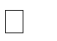 деятельности (социально-бытовой, ориентировочной и др.);  воспитании бережного отношения к своему здоровью, своей сенсорной системе, в том числе к нарушенному зрению.  Особыми достижениями в духовно-нравственном развитии, воспитании слабовидящих обучающихся выступает развитие у них способности использовать сформированные представления (нравственные и социальные), способы деятельности, положительные личностные качества в реальной жизни.  7. ПРОГРАММА ФОРМИРОВАНИЯ ЭКОЛОГИЧЕСКОЙ КУЛЬТУРЫ,  ЗДОРОВОГО И БЕЗОПАСНОГО ОБРАЗА ЖИЗНИ  Процесс формирования экологической культуры, здорового и безопасного образа жизни, являясь составной частью воспитательного процесса слабовидящих, опирается на общие (систематичность, непрерывность, междисциплинарность, преемственность урочной, внеурочной и внешкольной деятельности) и специальные (учет особых образовательных потребностей, учет состояния зрительных функций, опора на сохранные анализаторы, обогащение и расширение практического опыта с опорой на компенсаторные возможности обучающихся, необходимость соблюдать офтальмо-гигиенические рекомендации) принципы.  Программа построена на основе общенациональных ценностей российского общества, таких, как гражданственность, здоровье, природа, экологическая культура, безопасность человека и государства. Программа направлена на развитие мотивации и готовности слабовидящих обучающихся повышать свою экологическую грамотность, действовать предусмотрительно, осознанно придерживаться здорового и экологически  безопасного образа жизни, познавать и ценить природу как источник жизни и духовного развития, информации, красоты, здоровья, материального благополучия; на освоение слабовидящими обучающимися правил собственной безопасности жизнедеятельности (в том числе в предметно- пространственной среде школы).  Программа формирования экологической культуры, здорового и безопасного образа жизни разработана с учѐтом факторов, оказывающих негативное влияние на состояние здоровья слабовидящих обучающихся:  неблагоприятные экологические, социальные и экономические условия;  факторы риска, имеющие место в образовательных организациях и приводящие к ухудшению здоровья обучающихся (факторы негативного влияния на нарушенное зрение, сохранные анализаторы и др.);  факторы риска, отражающие трудности пространственной ориентировки при преодолении препятствий в условиях осуществления практической деятельности на суженной сенсорной основе;  отсутствие сознательного отношения обучающихся к своему здоровью, в том числе к нарушенному зрению и другим анализаторам.  Цель программы: формирование экологической культуры,здорового ибезопасного образа жизни путем расширения и обогащения опыта экологически сообразного и безопасного поведения в социальной и природной среде.  Задачами программы выступают:формирование элементарных экологических знаний, представлений;  формирование представлений о факторах риска для здоровья человека;  формирование 	представлений 	о 	факторах 	риска 	для 	нарушенного 	зрения (бесконтрольные 	физические 	нагрузки, 	нерегламентированная 	зрительная 	работа, несоблюдение светового режима и др.);  развитие потребности в использовании средств оптической коррекции,  приемов, облегчающих учебно-познавательную деятельность;  развитие позитивного отношения к выполнению правил личной гигиены (в том числе гигиены глаз, выполнение режимных моментов, соблюдение принципов правильного питания);  формирование элементарных представлений о здоровом образе жизни, и способах его поддерживания;  формирование представлений о возможных чрезвычайных обстоятельствах и основных правилах поведения в экстремальных ситуациях;  формирование способов безопасного поведения в различных видах деятельности (учебной, трудовой, спортивной и др.);  воспитание бережного отношения к живой и неживой природе;  воспитание потребности обращаться по любым вопросам, связанным с состоянием здоровья, к медицинским работникам, находящимся в образовательной организации.  Наиболее эффективным путѐм формирования экологической культуры, здорового и безопасного образа жизни слабовидящих является направляемая и организуемая взрослыми практическая работа обучающихся с учетом их особых образовательных потребностей, способствующая: практическому освоению ими знаний основ здорового образа жизни; адаптации к предметно- пространственной среде образовательной организации; развитию потребности взаимодействия с природной средой; пониманию роли в жизнедеятельности человека режима дня, двигательной активности, правильного питания, выполнения правил личной гигиены (в том числе гигиены глаз).  Работа оу по реализации программы формирования экологической культуры, здорового и безопасного образа жизни реализуется в два этапа.  Первый этапнаправлен на анализ состояния и планирование работыобразовательной организации по данному направлению и включает:  анализ  имеющихся  в  образовательной организации условий, необходимых для реализации программы с учетом особых образовательных потребностей слабовидящих обучающихся;  организацию здоровьесберегающей среды в образовательной организации с учетом особых образовательных потребностей слабовидящих обучающихся (создание безбарьерной предметно-пространственной и социальной среды, строгое соблюдение регламента зрительной работы, физических нагрузок и др.);  выделение приоритетных направлений работы с учетом типологических и индивидуальных особенностей обучающихся.  Второй этапнаправлен на реализацию работы по формированиюэкологической культуры, здорового и безопасного образа жизни.  Работа с обучающимися включает:формирование представлений об экологически сообразном поведении человека в быту и природе;  освоение  	предметно-пространственной  	среды  образовательной организации;  организацию и расширение практического опыта экологически сообразного и безопасного взаимодействия обучающихся с природной и социальной средой с использованием всех анализаторов;  формирование и развитие специальных умений, необходимых в процессе взаимодействия обучающихся с природной и социальной средой (умения ориентироваться в знакомом и незнакомом пространстве, в замкнутом, свободном пространстве, умения самообслуживания и др.);  закрепление полученных знаний и умений на курсах коррекционно- развивающей области, в процессе изучения учебных предметов, во внеурочной и внеклассной работе.  Работа по формированию экологической культуры, здорового и безопасного образа жизни при сотрудничестве педагогических работников, родителей (законных представителей), реализуется за счет:  просветительской работы по вопросам формирования у слабовидящих обучающихся основ экологической культуры, здорового и безопасного образа жизни;  обеспечения  педагогических  работников,  родителей (законных представителей) информационными ресурсами, в том числе необходимой учебно-методической литературой;  привлечения педагогических работников, родителей (законных представителей) к участию в спортивно-оздоровительных, лечебных, природоохранных мероприятиях и др.  Основные направления реализации программы  Система работы по формированию экологической культуры, здорового ибезопасногообраза жизни предполагает реализацию следующих направлений:создание экологически безопасной, здоровьесберегающей инфраструктуры, безбарьерной среды для слабовидящего обучающегося в образовательной организации;  организация учебной, внеучебной и внешкольной деятельности с учетом реализации задач по формированию экологической культуры здорового и безопасного образа жизни;  • организация спортивно-оздоровительной работы с учетом особых образовательных потребностей слабовидящих и индивидуальных особенностей обучающихся;  формирование экологически сообразного поведения в быту и природе; • организация лечебно-восстановительной и профилактической работы; организация работы с родителями (законными представителями) и  другими организациями.  Экологически  безопасная,  здоровьесберегающая  	инфраструктура,безбарьернаясреда для слабовидящего обучающегося в образовательнойорганизации предполагает:соответствие здания и всех его помещений санитарным и гигиеническим нормам (в том числе нормам освещения для учащихся с нарушенным зрением), нормам пожарной безопасности; организацию качественного горячего питания обучающихся, в том числе горячих завтраков;  оснащѐнность кабинетов, физкультурного зала, спортплощадок необходимым игровым и спортивным оборудованием и инвентарѐм, адаптированным к особым образовательным потребностям слабовидящих обучающихся;  наличие помещений для медицинского персонала;  наличие оборудованных помещений для формирования у слабовидящих обучающихся специальных умений и навыков, повышающих их безопасность. Организация урочной,внеурочной и внешкольной деятельности включает:соблюдение гигиенических норм и требований к организации и объѐму урочной и внеурочной нагрузки, к организации занятий, предполагающих участие зрения;  использование методов и методик обучения, адекватных возрастным возможностям, особым образовательным потребностям, индивидуальным возможностям слабовидящих обучающихся;  освоение медицинскими и педагогическими работниками правил взаимодействия в системе координат «слабовидящий-нормально видящий»;  необходимость строгого контроля со стороны педагогических и медицинских работников состояния нарушенного зрения, психоэмоционального состояния обучающихся;  строгое соблюдение всех требований к использованию технических и тифлотехнических средств обучения в работе с обучающимися, имеющими нарушения зрения, в том числе компьютеров и аудиовизуальных средств;  осуществление индивидуального контроля соблюдения режима зрительной нагрузки в учебной деятельности, физических нагрузок на занятиях физической культурой,  соблюдения  слабовидящими  обучающимися  имеющихся противопоказаний.  Организация спортивно-оздоровительной работы, проводимая под контролеммедицинскихработников, направлена на соблюдение:оптимального двигательного режима, повышение адаптационных возможностей, сохранение и укрепление здоровья обучающихся с учетом особых образовательных потребностей слабовидящих и индивидуальных особенностей обучающихся и включает:  • физическое развитие слабовидящих обучающихся на уроках физкультуры, занятиях адаптивной физической культурой, ритмикой с учетом имеющихся у обучающихся противопоказаний;  организацию динамических перемен, физкультминуток на уроках, способствующих поддержанию работоспособности, снятию мышечного напряжения (мышц рук, кистей, спины и шеи), обеспечивающих профилактику зрительного утомления, способствующих эмоциональной разгрузке и повышению двигательной активности, психоэмоционального тонуса.  Организация лечебно-восстановительной и профилактической работыпредусматривает:• медицинскую реабилитацию, направленную на коррекцию и поддержание функций органа зрения, улучшение зрения или принятие мер по сохранению нарушенного зрения, предотвращение рецидивов заболеваний, ухудшающих  зрение;  контроль соблюдения офтальмо-гигиенических условий (в том числе учет противопоказаний) воспитания и обучения слабовидящих обучающихся;  • педагогические мероприятия, направленные на укрепление физического и психического здоровья обучающегося, поддержание его психоэмоционального тонуса;  воспитание у обучающихся и их родителей (законных представителей) сознательного отношения к охране зрения;  	организацию  	психолого-медико-педагогического  	сопровождения  обучающегося с нарушенным зрением в учебном процессе.  Работа с родителями (законными представителями) включает:повышение педагогической компетентности родителей (законных представителей) по вопросам включения слабовидящего обучающегося в чувственно-практическое взаимодействие с окружающим социумом, природной средой;  повышение педагогической компетентности родителей (законных представителей) по вопросам поддержания и укрепления здоровья обучающегося, в том числе охраны и развития нарушенного зрения, коррекции его физического развития.  В качестве планируемых результатовосвоения слабовидящимиобучающимисяпрограммы экологической культуры, здорового и безопасногообраза жизни выступают:сформированность элементарных экологических знаний, представлений;  сформированность представлений о факторах риска для здоровья человека, для нарушенного зрения (бесконтрольные физические нагрузки,  нерегламентированная зрительная работа, обострение хронических заболеваний);  развитие позитивного отношения к использованию тифлотехнических средств и приемов, облегчающих учебно-познавательную деятельность;  развитие позитивного отношения к выполнению правил личной гигиены (в том числе гигиены глаз), использованию средств оптической коррекции;  сформированность элементарных представлений о здоровом образе жизни, и способах его поддерживания;  сформированность  представлений  	о  	возможных  чрезвычайных  обстоятельствах и основных правилах поведения в экстремальных ситуациях;  сформированность способов безопасного поведения в различных видах деятельности (учебной, трудовой, спортивной и др.);  воспитание бережного отношения к живой и неживой природе;  воспитание потребности обращаться по любым вопросам, связанным с состоянием здоровья, к медицинским работникам, находящимся в образовательной организации.  В качестве обобщенных результатов реализации программы могут выступатьследующиепоказатели:динамика показателей здоровья обучающихся (общего показателя здоровья, состояния зрительной системы и др.);  динамика травматизма, связанного как с несоответствием образовательной среды образовательной организации с точки зрения еѐ безопасности (случаи травматизма), так и низким уровнем развития у обучающихся умений и навыков безопасного поведения в социальной и природной среде;  динамика показателей количества пропусков по болезни и др.  8. ПРОГРАММА КОРРЕКЦИОННОЙ РАБОТЫПрограмма коррекционной работы образовательной программы основного общего образования слабовидящих обучающихся в условиях инклюзивного образования в школе направлена на:  обеспечение коррекции недостатков в физическом и (или) психическом развитии слабовидящих обучающихся и оказание коррекционной помощи в освоении адаптированной образовательной программы основного общего образования;  развитие зрительного восприятия слабовидящего, обучение эффективному и правильному использованию своего нарушенного зрения в различных видах деятельности;  формирование и развитие «жизненных компетенций» слабовидящего обучающегося;  определение необходимых специальных образовательных условий (в том числе, специального оборудования, учебных пособий и средств) для обучения слабовидящего учащегося.  Объем и содержание коррекционной программы зависит от умения использовать зрение; уровня сформированности компенсаторных механизмов и развития всей сенсорной системы; умения дифференцировать эмоциональные состояния окружающих и воспроизводить свои собственные переживания на невербальном уровне; сформированности навыков социальнобытовой ориентировки; умения ориентироваться и самостоятельно передвигаться в открытом и закрытом пространствах.  Реализацию коррекционной программы обеспечивают: педагог-психолог, социальный педагог, учителя-предметники.      Планирование коррекционной работы базируется на результатах тифлопедагогического обследования (входная и промежуточная диагностика), которое опирается на следующие оценочные позиции:  возможности зрительного анализатора слабовидящего обучающегося, характер зрительных нарушений, состояние зрительных функций, умение пользоваться имеющимся зрением в различных условиях, поддерживать его работоспособность;  сформированность компенсаторных функций;  сформированность навыков самообслуживания и ориентирования;  владение тактильно-зрительным способом обследования и восприятия: предметов, рельефных рисунков, контурных изображений геометрических фигур и т.п.;  владение «слепым» десятипальцевым способом ввода информации на стандартной компьютерной клавиатуре;  • восприятие на слух синтезированной речи.  По результатам диагностического обследования определяются цели и задачи, основные направления коррекционной работы со слабовидящим обучающимся.  Коррекционная программа включает в себя условия и требования, способствующие освоению слабовидящим обучающимся АОП ООО в полном объеме.  В обязательную часть коррекционной программы АОП ООО включен перечень изучаемых предметов ООП, для преподавания которых слабовидящим обучающимся, требуется применение специальных методик и технических средств (в т.ч. специальных). А также, предметов, влияющих на формирование личностных и метапредметных результатов освоения ООП, на развитие «жизненной компетенции».  Формирование жизненной компетенции затрагивает проблемы коммуникации, сотрудничества, адекватного использования имеющегося зрения, безопасного ориентирования, самообслуживания, осуществления контроля над собственной деятельностью, самооценки, владения информационными и коммуникационными средствами доступа к информации и др.  Требования к структуре, условиям и результатам освоения программы коррекционной работы, уровне основного общего образования задаются ФГОС, и соотносятся с особыми образовательными потребностями слабовидящих обучающихся.  Коррекционная программа содержит: Цели и задачи коррекционной работы со слабовидящим обучающимся, с учетом его индивидуальных особенностей.  Перечень, содержание и план реализации комплексных, индивидуально ориентированных коррекционных мероприятий, обеспечивающих удовлетворение особых образовательных потребностей слабовидящего обучающегося в образовательном учреждении и способствующих освоению им АОП ООО. Включающих проведение индивидуальных и групповых занятий под руководством специалистов (и/или учителей-предметников), применение специальных методик обучения и воспитания слабовидящих детей.  Систему комплексного психолого-медико-социального сопровождения и поддержки слабовидящих обучающихся в условиях образовательного процесса, включающую:  определение  индивидуальных  образовательных  потребностей слабовидящего обучающегося (на основании заключения ПМПК);  мониторинг динамики развития обучающихся, и их успешности в освоении АОП ООО;  на основании анализа полученных данных проводимого мониторинга корректировку коррекционных мероприятий.  Механизм взаимодействия учителей образовательного учреждения, специалистов в области коррекционной педагогики, медицинских работников образовательного учреждения и других организаций, специализирующихся в области семьи и других институтов общества, предусматривающий общую целевую и единую стратегическую направленность в разработке и реализации коррекционных мероприятий, способствующих освоению АОП ООО слабовидящими учащимися.  Использование специальных образовательных технологий и программ, разрабатываемых образовательным учреждением совместно с другими участниками образовательного процесса, специальных учебных и дидактических пособий и других средств обучения; соблюдение допустимого уровня нагрузки.  Планируемые результаты коррекционной работы.  Программа коррекционной работы в рамках АОП ООО варианта 4.1. для слабовидящих обучающихся включает в себя взаимосвязанные направления, отражающие еѐ основное содержание.  Мониторинг имеющихся в образовательной организации условий для удовлетворения особых образовательных потребностей и условий обучения слабовидящих обучающихся.  Определение (перечень) индивидуально-ориентированных коррекционных мероприятий, обеспечивающих слабовидящим обучающимся удовлетворение особых образовательных потребностей, их интеграцию/инклюзию в образовательной организации и освоение ими АОП ООО.  Данный перечень включает:игры, направленные на коррекцию и развитие деффицитарных функций (сенсорных, моторных, психических) слабовидящего обучающегося;  упражнения, направленные на развитие умений и навыков пространственной, социальнобытовой ориентировки, коммуникативной деятельности, осязания и мелкой моторики слабовидящего обучающегося;  создание ситуаций, обеспечивающих возможность активного использования освоенных компенсаторных способов деятельности, умений и навыков, восстановленных и скорректированных зрительных функций в разных видах учебной деятельности;  приемы работы, направленные на развитие навыков самостоятельной работы, развитие познавательной активности, познавательных интересов, формирование эмоционально-волевой сферы и положительных качеств личности.  Диагностическая работа обеспечивает:своевременное выявление у слабовидящего обучающегося особых образовательных потребностей, 	позволяющих 	разработать 	рекомендации 	по 	оказанию психолого­медико­педагогической помощи в условиях образовательной организации;  • коррекционно­развивающую работу по оказанию своевременной специализированной помощи в освоении содержания образования и коррекции недостатков в физическом и (или) психическом развитии слабовидящих обучающихся;  консультативную работу, обеспечивающую возможность своевременного решения вопросов, возникающих у педагогов, родителей (законных представителей) в процессе освоения слабовидящими обучающимися АОП ООО;  информационно­просветительскую работу, направленную на обогащение знаний педагогов, родителей (законных представителей) по вопросам, связанным с особенностями организации образовательного процесса для данной категории детей по вопросам охраны, развития, использования нарушенного зрения в учебно-образовательном процессе.  Основными механизмами реализации программы коррекционной работыявляются:• оптимально выстроенное взаимодействие специалистов образовательной организации, обеспечивающее системное сопровождение слабовидящих обучающихся специалистами различного профиля;  социальное  партнѐрство,  предполагающее  профессиональное взаимодействие  образовательной  организации  с  внешними  ресурсами (организациями различных ведомств, общественными организациями и другими институтами общества).  Планируемыми результатами освоения программы коррекционной работывыступают:освоение  	образовательной  	среды,  	повышение  возможностей  	в  пространственной и социально-бытовой ориентировке;  совершенствование навыков ориентировки в микропространстве и формирование умений в ориентировке в макропространстве;  расширение круга предметно-практических умений и навыков;  использование в учебной деятельности и повседневной жизни всех анализаторов, средств оптической коррекции и тифлотехнических средств;  использование освоенных ориентировочных умений и навыков в новых  (нестандартных) ситуациях;  умения адекватно оценивать свои зрительные возможности и учитывать их в учебнопознавательной деятельности и повседневной жизни;   осуществление 	учебно-познавательной 	деятельности 	с	учетом 	имеющихся противопоказаний и ограничений;  овладение  эффективными  компенсаторными  способами  учебно- познавательной и предметно-практической деятельности;   сформированность самостоятельности в учебной деятельности и повседневной жизни;  повышение познавательной и социальной активности;  развитие навыков сотрудничества со взрослыми и сверстниками, не имеющими ограничений по возможностям здоровья, в различных социальных ситуациях;  овладение вербальными и невербальными средствами общения; расширение представлений о широком социуме;   освоение педагогическими работниками, родителями (законными представителями) знаний о консультативной помощи по вопросам обучения и воспитания слабовидящих.  ОРГАНИЗАЦИОННЫЙ  9. УЧЕБНЫЙ ПЛАН недельный учебный план основного общего образования для  5-9классов. Коррекционная работа осуществляется во внеурочное время. Объем и содержание определяются в зависимости от образовательных потребностей обучающегося. Учебный план, реализующий АОП ООО для слабовидящих (далее – базисный учебный план), фиксирует общий объем нагрузки, максимальный объѐм аудиторной нагрузки слабовидящих обучающихся, состав и структуру обязательных предметных областей, внеучебной деятельности, распределяет учебное время, отводимое на их освоение по классам и учебным предметам.  Базисный учебный план определяет общие рамки принимаемых решений при разработке содержания образования, требований к его усвоению и организации образовательного процесса, а также выступает в качестве одного из основных механизмов его реализации.  Учебный план соответствует действующему законодательству РФ в области образования, обеспечивает введение в действие и реализацию требований ФГОС ООО для слабовидящих обучающихся, АОП ООО для слабовидящих обучающихся и выполнение гигиенических требований к режиму образовательного процесса, установленных действующим СанПиНом.  В структуре учебного плана выделяются: инвариантная часть (общеобразовательная и коррекционно-развивающая области) и вариативная часть (занятия по усмотрению учреждения – школьный компонент, факультативные занятия).  Инвариативная часть базисного учебного плана определяет состав учебных предметов обязательных предметных областей, которые должны быть реализованы во всех имеющих государственную аккредитацию ОО, реализующих АОП ООО для слабовидящих обучающихся.   Инвариативная часть базисного учебного плана отражает содержаниеобразования, котороеобеспечивает достижение важнейших целей современногоосновного общего образования:•формирование гражданской идентичности обучающихся, приобщение их к общекультурным, национальным и этнокультурным ценностям. 3. Организационный раздел 3.1. Учебный план  Обязательные предметные области учебного плана слабовидящих обучающихся иучебные предметы соответствуют ФГОС ООО.  Продолжительность учебного года основного общего образования составляет 34 недели. Количество учебных занятий за 5 лет не может составлять менее 5267 часов и более 6020часов. Максимальное число часов в неделю в 5, 6 и 7 классах при 34 учебных неделях составляет 28, 29 и 31 час соответственно. Максимальное число часов в неделю в 8 и 9 классе при 34 учебных неделях составляет 32 и 33 часа соответственно.  Приложение 1 Вариант № 1 Примерный недельный учебный план основного общего образования  (минимальный в расчете на 5267 часов за весь период обучения) 10. СИСТЕМА УСЛОВИЙ РЕАЛИЗАЦИИ АОП ООО ДЛЯ  СЛАБОВИДЯЩИХ УЧАЩИХСЯ  Система условий реализации АОП ООО в ГБОУ  ООШ с.Вольная  Солянка в соответствии с требованиями Стандарта (далее – система условий) разрабатывается на основе соответствующих требований Стандарта и обеспечивает достижение планируемых результатов освоения АОП ООО.  Требования к условиям реализации АОП ООО для слабовидящих обучающихся характеризуют кадровые, финансовые, материально-технические и иные условия реализации АОП ООО.  Результатом реализации АОП ООО должно быть создание образовательнойсреды:•обеспечивающей достижение целей основного общего образования, его высокое качество, доступность и открытость для слабовидящих обучающихся, их родителей (законных представителей) и всего общества, духовно-нравственное развитие и воспитание обучающихся;  гарантирующей охрану и укрепление физического, психологического и социального здоровья слабовидящих обучающихся;  преемственной по отношению к начальному общему образованию и учитывающей особенности организации основного общего образования, а также возрастным психофизическим особенностям развития слабовидящих обучающихся.  Интегративным результатом реализации указанных требований должно быть создание комфортной по отношению к обучающимся и педагогическим работникам образовательной среды, обеспечивающей: высокое качество образования, его доступность, открытость и привлекательность для всех обучающихся, их родителей (законных представителей) и всего общества; духовно-нравственное развитие, воспитание слабовидящих; охрану и укрепление их физического, психического и социального здоровья; коррекцию нарушений развития и профилактику возникновения вторичных отклонений развития у слабовидящих.  В целях обеспечения реализации АОП ООО для слабовидящих обучающихся в оу создаются условия, обеспечивающие возможность:  достижения планируемых результатов освоения АОП ООО всеми слабовидящими обучающимися;  выявления и развития способностей обучающихся через систему секций, студий и кружков, и через использование возможностей образовательных организаций дополнительного образования;  расширения социального опыта и социальных контактов слабовидящих, в том числе с обучающимися, не имеющими ограничений по возможностям  здоровья;  учета особых образовательных потребностей, характерных для слабовидящих обучающихся;  эффективного использования времени, отведенного на реализацию части АОП ООО, формируемой участниками образовательного процесса, в соответствии с запросами слабовидящих обучающихся и их родителей (законных представителей), спецификой образовательной организации;  использования в образовательном процессе современных образовательных технологий деятельностного типа, тифлотехнических средств обучения и средств обучения, соответствующих особым образовательным потребностям слабовидящих;  обновления содержания АОП ООО, методик и технологий ее реализации в соответствии с динамикой развития системы образования, запросов слабовидящих обучающихся и их родителей (законных представителей);   эффективного управления образовательной организацией с использованием информационно-коммуникационных технологий, современных механизмов финансирования;  эффективной самостоятельной работы слабовидящих обучающихся при поддержке педагогических работников.  10.1. Описание имеющихся условий: кадровых, финансовых, материально – технических Кадровое обеспечение реализации АОП ООО в ГБОУ  ООШ  с.Вольная  Солнка осуществляют специалисты, имеющие необходимый уровень образования и квалификации.  Педагоги образовательной организации: учителя, разных предметных областей, реализующих АОП ООО, которые обучают слабовидящих обучающихся, имеют высшее педагогическое образование с обязательным прохождением профессиональной переподготовки (повышения квалификации).  Одним из основных условий успешной реализации коррекционной направленности АОП для данной категории обучающихся является, владение учителями-предметниками:знаниями о правильной организации обучения слабовидящего с целью поддержания имеющегося зрения (соблюдение офтальмо- эргономических условий);  грамотной диктовкой учебного материала, позволяющей осуществлять его запись на слух;  Специалисты, реализующие АОП ООО и коррекционную программу: педагог-психолог, социальный педагог имеют высшее педагогическое образование с обязательным прохождением профессиональной переподготовки (повышения квалификации).  На время нахождения слабовидящих обучающихся в образовательном учреждении, администрация образовательной организации должна обеспечить постоянное присутствие медицинского работника, с целью оказания экстренной медицинской помощи, в случаях возможного обострения заболевания органа зрения, его травмирования, необходимости санирующей обработки глазного протеза и глазницы и т.п., а также, обострения, имеющихся сопутствующих заболеваний.  Уровень квалификации работников школы, реализующего основную образовательную программу основного общего образования, для каждой занимаемой должности соответствует квалификационной категории.  Непрерывность профессионального развития педагогических работников школы обеспечивается освоением педагогическими работниками дополнительных профессиональных образовательных программ в объеме не менее 72 часов и не реже одного раза в пять лет. Финансовое обеспечение реализации основной образовательной программы основного общего образования бюджетного учреждения осуществляется исходя из расходных обязательств на основе задания учредителя по оказанию государственных (муниципальных) образовательных услуг в соответствии с требованиями Стандарта.  Финансово-экономическое обеспечение образования лиц с ОВЗ опирается на  п.2 ст. 99 ФЗ «Об образовании в Российской Федерации».  В соответствии с концепцией ФГОС для обучающихся с ОВЗ, предусмотрено «подушевое» финансирование, размер которого сохраняется вне зависимости от выбранного уровня образования, степени интеграции ребенка в общеобразовательную среду, корректирующий коэффициент на одного слабовидящего ребенка должен равняться от 2 до 3.  Финансовоэкономическое обеспечение процесса инклюзивного образования слабовидящего обучающегося не должно быть ниже затрат на его обучение в специальной образовательной организации.  При инклюзивном обучении слабовидящего ребенка предусматривается дополнительное к заложенному во введенном ФГОС ООО финансово- экономическое обеспечение реализации направлений программы коррекционной работы.  Структура расходов включает:образование слабовидящего обучающегося по АОП;  обеспечение требований доступности слабовидящего обучающегося к архитектурным сооружениям;   обеспечение слабовидящего обучающегося необходимыми информационнотехническими средствами (в том числе тифлотехническими), учебно-методическим материалом;  привлечение дополнительных специалистов, сторонних организаций, располагающих учебно-методическим ресурсом;  повышение  квалификации  сотрудников  ОО,  обеспечивающих образовательный процесс слабовидящего ребенка.  Вариант 4.1. предполагает, что слабовидящий обучающийся получает образование, находясь в среде сверстников, не имеющих ограничений по возможностям здоровья, и в те же сроки обучения. Слабовидящему обучающемуся предоставляется государственная услуга по реализации основной общеобразовательной программы основного общего образования, которая адаптируется под особые образовательные потребности обучающегося.  Финансирование рассчитывается с учетом рекомендаций ПМПК, ИПР инвалида в соответствии с кадровыми и материально техническими условиями реализации АОП, требованиями к наполняемости классов в соответствии с СанПиН.  Таким образом, финансирование АОП ООО для каждого слабовидящего обучающегося производится в большем объеме, чем финансирование ОП ООО обучающихся, не имеющих ограниченных возможностей здоровья.  Материально-технические условия реализации ООП ООО  В соответствии   с   требованиями   Стандарта (независимо от варианта реализуемой АОП ООО для слабовидящих) для   материально-технического обеспечения всех предметных областей, включая коррекционно-развивающую область и внеурочную деятельность школы соответствует строительным нормам и правилам, санитарным и гигиеническим нормам, нормам пожарной безопасности и оборудована:  учебными помещениями для осуществления образовательного процесса (классами); помещениями (кабинетами) для занятий изобразительным искусством;  помещениями библиотеки с рабочими зонами, оборудованными читальным залом и книгохранилищем, обеспечивающим сохранность книжного фонда;  •актовым залом;  спортивными сооружениями (залом, спортивной площадкой), оснащѐнными игровым, спортивным оборудованием и инвентарѐм, соответствующим особым образовательным потребностям слабовидящих обучающихся;  помещениями для питания обучающихся, а также для хранения и приготовления пищи, обеспечивающими возможность организации качественного горячего питания;  помещениями медицинского назначения;  административными и иными помещениями, оснащѐнными необходимым оборудованием для организации учебного процесса;  гардеробами, санузлами, местами личной гигиены.  Информационно-образовательная среда оу, реализующего АОП ООО для слабовидящих обучающихся, включает в себя совокупность технологических средств (компьютеры, базы данных, коммуникационные каналы, программные продукты и др.), культурные и организационные формы информационного взаимодействия, компетентность участников образовательного процесса в решении учебно-познавательных и профессиональных задач с применением информационно-коммуникационных технологий (ИКТ), а также наличие служб поддержки применения ИКТ.  Информационно-образовательная среда ОО обеспечивает возможность осуществлять в электронной (цифровой) форме следующие виды деятельности:   планирование образовательного процесса; размещение и сохранение материалов образовательного процесса, в том числе – работ обучающихся и педагогов, информационных ресурсов;   фиксацию хода образовательного процесса и результатов освоения  слабовидящими обучающимися АОП ООО;   взаимодействие между участниками образовательного процесса, в том числе – дистанционное посредством сети Интернет;   возможность использования данных, формируемых в ходе образовательного процесса для решения задач управления образовательной деятельностью;   контролируемый доступ участников образовательного процесса к информационным образовательным ресурсам в сети Интернет (ограничение доступа к информации, несовместимой с задачами духовно-нравственного развития, воспитания обучающихся);   взаимодействие  образовательной  организации  с  органами, осуществляющими  управление  в  сфере  образования  и  с  другими образовательными организациями.  Функционирование информационной образовательной среды обеспечивается средствами ИКТ и квалификацией работников ее использующих и поддерживающих. Функционирование информационной образовательной среды соответствует законодательству Российской Федерации.  Материально-технические условия реализации АОП ООО для слабовидящих обучающихся отвечают особым образовательным потребностям данной категории обучающихся и особым образовательным потребностям, характерным для конкретной группы слабовидящих, что обусловливает необходимость предъявления специфических требований к:   организации процесса обучения;   организации пространства;   организации рабочего места обучающегося;   техническим средствам  обучения;   учебникам, учебным принадлежностям, дидактическим материалам и средствам наглядности.  • 10.2. Требования к организации процесса обучения  Требования к наполняемости классов.Наполняемость классов определяется нормативными документами Минобрнауки РФ. В условиях инклюзии в классе может обучаться не более 2 слабовидящих. Общая наполняемость класса: при 1 слабовидящем – не более 25 обучающихся, при 2 слабовидящих – не более 20 обучающихся.  Требования к организации работы по реализации АОП ООО:необходимость повышенного педагогического руководства учебно-познавательной деятельностью слабовидящих обучающихся;  необходимость использования специальных приемов организации учебнопознавательной деятельности слабовидящих обучающихся;  обеспечение доступности учебной информации для зрительного восприятия слабовидящими обучающимися;  соблюдение регламента зрительных нагрузок (с учетом рекомендаций офтальмолога);  •учет офтальмо-гигиенических рекомендаций по соблюдению светового режима (необходимость дополнительного источника света, уменьшение светового потока и др.);  рациональное чередование зрительной нагрузки со слуховым восприятием учебного материала;  использование приемов, направленных на снятие зрительного напряжения;  использование специальных учебников и учебных принадлежностей, отвечающих особым образовательным потребностям слабовидящих;  использование индивидуальной, адаптированной с учетом зрительных возможностей слабовидящих обучающихся, текстовой и изобразительной наглядности;  использование оптических, технических средств, облегчающих, учебно-познавательную деятельность слабовидящих обучающихся;  соблюдение режима физических нагрузок (с учетом противопоказаний);  необходимость при выполнении слабовидящими обучающимися итоговых работ адаптации (в соответствии с их особыми образовательными потребностями) текстового и иллюстративного материала и увеличения времени на их выполнение: время может быть увеличено в 1,5 раза по сравнению с регламентом, установленным для обучающихся, не имеющих ограничений по возможностям здоровья.  10.3. Требования к организации пространства  	Организация пространства обеспечивает:  	1.Безопасность предметно-пространственной среды, что предполагает:безопасное предметное наполнение школьных помещений (свободные проходы к партам, входным дверям, отсутствие выступающих углов и т. п.);  оборудование специальными приспособлениями школьных помещений в соответствии с особыми образовательными потребностями слабовидящих обучающихся (зрительные ориентиры, контрастно выделенные первые и последние ступеньки лестничных пролетов и т.п.);  обеспечение свободного доступа естественного света в учебные и другие помещения, использование жалюзи, позволяющих регулировать световой поток;  обеспечение в классах, где выполняются трудовые операции с использованием мелких орудий труда, работы с мелкими деталями, равномерного, рассеивающегося по всей поверхности рабочей зоны освещения;  оперативное устранение факторов, негативно влияющих на состояние зрительных функций слабовидящих (недостаточность уровня освещенности рабочей поверхности, наличие бликов и др.).  2. Определенного уровня освещенности школьных помещений:•требование к уровню освещенности школьных помещений (учебных помещений, классов, кабинетов, спортивного зала, мастерских.) при реализации АОП ООО в МАОУ СШ №150 соответствует нормам освещения, предусмотренным для слабовидящих обучающихся;  •требование к уровню освещенности школьных помещений при реализации АОП ООО в отдельном классе, в отдельных классах соответствуют нормам к уровню освещенности, утвержденным действующим СанПиНом для обучающихся, не имеющих ограничений по возможностям здоровья.   3. Доступность образовательной среды, что предполагает:использование 	учебников, 	дидактического 	материала 	и 	средств 	наглядности, отвечающих особым образовательным потребностям слабовидящих обучающихся;  использование оптических, технических средств, в том числе и средств комфортного доступа к образованию;  наличие в классе места для хранения индивидуальных учебников, дидактических материалов;  обеспечение доступности справочной и наглядной информации, размещенной в образовательной организации, для непосредственного и беспрепятственного восприятия слабовидящими обучающимися.  10.4. Временной режим обучения  Временной режим обучения обучающихся слабовидящих (учебный год, учебная неделя, день) устанавливается в соответствии законодательно закрепленными нормативами (ФЗ «Об образовании в Российской Федерации», СанПиН, приказы Министерства образования и науки РФ и др.), локальными актами ГБОУ  ООШ  с.Вольная  Солянка. Сроки освоения слабовидящими обучающимися АОП ООО устанавливаются Стандартом.  Учебный день включает в себя уроки, курсы коррекционно-развивающей области. Обучение и воспитание происходит в урочной и внеурочной учебной деятельности обучающихся в течение учебного дня. Обучение слабовидящих обучающихся осуществляется только в первую смену. Продолжительность общеобразовательного урока определяется действующим СанПиНом. Продолжительность групповых занятий коррекционно-развивающей области определяется приказами Минобрнауки РФ, индивидуальных занятий – возрастом и психофизическим состоянием обучающегося.  В середине урока проводится физкультурная минутка, направленная на снятие общего мышечного напряжения (в соответствии с действующим СанПиНом) и физкультминутка, в которую включаются упражнения, способствующие снятию зрительного напряжения и предупреждению зрительного утомления.  Психолого-медико-педагогическое сопровождение слабовидящих в процессе освоения АОП ООО осуществляется в урочной и внеурочной деятельности и реализуется командой специалистов: педагогами, психологами, медицинским персоналом.  10.5. Требования к организации рабочего места  Рабочее место снабжено дополнительным индивидуальным источником света (в соответствии с рекомендациями врача-офтальмолога).  Школьная парта стационарно зафиксирована.  Номер парты соответствует росту ученика. Определение местоположения парты в классе для слабовидящего осуществляется в соответствии с рекомендациями врачаофтальмолога.  \\ 49  СОГЛАСОВАНО Управляющий Совет Протокол №_1____  от __08.08.2020___ СОГЛАСОВАНО Педагогический Совет Протокол №_1____  От10.08.20201. Общие данные об инвалиде (ребенке-инвалиде) ИПРА инвалида (ИПРА ребенка-инвалида) №87.8.63/2018к протоколупроведения медико-социальной экспертизы гражданина №547.8.63/18_1388454       от“17”072018г.2. Дата рождения: день26месяциюлягод20053. Возраст (число полных лет (для ребенка в возрасте до 1 года число полных месяцев):134.5. населенный пункт (4.5.1.городское поселение 4.5.2.сельское поселение):с.Вольная Солянка4.7. дом/корпус/строение:4/а/5. Лицо без определенного места жительства6. Лицо без постоянной регистрации7.1. Контактные телефоны:Наименование
мероприятияИсполнитель мероприятияДата исполнения мероприятияРезультат выполнения мероприятия
(выполнено/не выполнено)Условия по организации обученияУсловия по организации обученияУсловия по организации обученияУсловия по организации обученияОбщеобразовательная программаМинистерство образования и науки Самарской областис 17.07.2018 до 01.08.2020гАдаптированная основная образовательная программаСпециальные педагогические условия для получения образованияПсихолого-педагогическая помощьПсихолого-педагогическая помощьПсихолого-педагогическая помощьПсихолого-педагогическая помощьПсихолого-педагогическое консультирование инвалида и его семьиМинистерство образования и науки самарской областис 17.07.2018г до 01.08.2020гПедагогическая коррекцияПсихолого-педагогическое сопровождение учебного процессаПрофессиональная ориентация, оказываемая в образовательной организацииПредметныеобластиПредметныеобластиУчебные предметыКоличество часов в неделюКоличество часов в неделюКоличество часов в неделюКоличество часов в неделюКоличество часов в неделюКоличество часов в неделюКоличество часов в неделюКоличество часов в неделюКоличество часов в неделюКоличество часов в неделюКоличество часов в неделюКоличество часов в неделюКоличество часов в неделюКоличество часов в неделюклассыVVVVIVIVIIVIIVIIIVIIIVIIIIXIXвсеговсегоОбязательная частьОбязательная частьОбязательная частьОбязательная часть      26      26      28      28        29        29          30          30             30             30             30     143     143Русский  язык  и  литератураРусский  язык  и  литератураРусский язык5556644333332121Русский  язык  и  литератураРусский  язык  и  литератураЛитература3333322222331313Иностранный языкИностранный языкИностранный язык3333333333331515Математика иинформатикаМатематика иинформатикаМатематика555551010Математика иинформатикаМатематика иинформатикаАлгебра333333399Математика иинформатикаМатематика иинформатикаГеометрия222222266Математика иинформатикаМатематика иинформатикаИнформатика111111133Общественно-научные дисциплиныОбщественно-научные дисциплиныИстория2222222222221010Общественно-научные дисциплиныОбщественно-научные дисциплиныОбществознание---11111111144Общественно-научные дисциплиныОбщественно-научные дисциплиныГеография11111222222288Естественно-научные предметыЕстественно-научные предметыФизика222223377Естественно-научные предметыЕстественно-научные предметыХимия2222244Естественно-научные предметыЕстественно-научные предметыБиология11111112222277ИскусствоИскусствоМузыка1111111111--44ИскусствоИскусствоИзобразительное искусство1111111-----33ТехнологияТехнологияТехнология2222222111--77Физическаякультура и ОБЖФизическаякультура и ОБЖОБЖ1111122Физическаякультура и ОБЖФизическаякультура и ОБЖФизическая культура2222222222221010Итого:Итого:Итого:262626282829293030303030143143Часть, формируемая участниками образовательного процессаЧасть, формируемая участниками образовательного процессаЧасть, формируемая участниками образовательного процесса3331122222331010Физическая культураФизическая культураФизическая культура11111111111155Основы духовно- нравственной культуры  народов РоссииОсновы духовно- нравственной культуры  народов РоссииОсновы духовно- нравственной культуры  народов России111----БиологияБиологияБиология111111111Предпрофильная  подготовкаПредпрофильная  подготовкаПредпрофильная  подготовка22Гик  по биологииГик  по биологииГик  по биологии--11111Максимально допустимая недельная нагрузкаМаксимально допустимая недельная нагрузкаМаксимально допустимая недельная нагрузка292929303031313232323333153153Внеурочная деятельностьВнеурочная деятельностьВнеурочная деятельностьВнеурочная деятельность99991010101010994747Итого к  финансированиюИтого к  финансированиюИтого к  финансированиюИтого к  финансированию3838393941414242424242202202